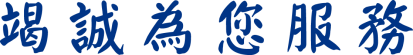 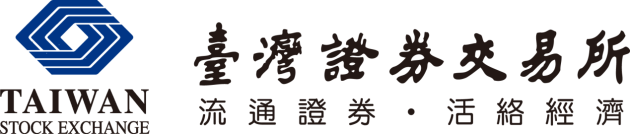 推動證券商建立問責制度說明會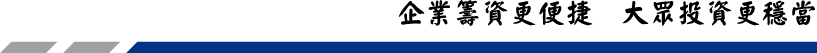 議程（112年5月23日(二)下午2點至5點 / 本公司9樓會議大廳）議程（112年5月23日(二)下午2點至5點 / 本公司9樓會議大廳）14：00 ~ 14：30貴賓報到 / 入場14：30 ~ 15：10主管機關（證券商問責制度法令遵循）15：10 ~ 15：20中場休息15：20 ~ 16：00證交所（證券商公司治理實務守則第37條之2修正）16：00 ~ 16：10中場休息16：10 ~ 16：50櫃買中心 / 證券商（進度申報常見問題 / 心得與範例）16：50 ~ 17：20現場問答